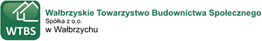 ………………………………….Wałbrzych, dniaOŚWIADCZENIE NAJEMCY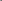 Ja ……………………………………………………………zamieszkały w ……..…………………………………(imię i nazwisko głównego najemcy)	(adres)Niniejszym że: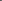 Znane mi .są postanowienia Ustawy o niektórych formach popierania budownictwa mieszkaniowego z dnia 26.10.1995 r. (Dz. U. Nr 133, poz. 654 z późn. zm.) i Rozporządzenia Rady Ministrów z dnia 04.07.2000 r. (Dz. U. Nr 62, póz. 719 z późn. zm.)Ani ja ani osoby zgłoszone przeze mnie do wspólnego lokalu mieszkalnego:nie posiadamy tytułu prawnego do innego lokalu mieszkalnego* lubposiadamy tytuł prawny do innego lokalu mieszkalnegojest to: ………………………………………………………………………………………………………………(wskazanie przedmiotowego tytułu prawnego)lecz zobowiązuję się zrzec w/w tytułu lub oświadczamy, że tytuł ten wygaśnie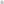 przed zawarciem umowy najmu wnioskowanego lokalu mieszkalnego* lub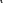 posiadamy tytuł prawny do lokalu mieszkalnego w innej miejscowościjest to:……………………………………………………………………………………………………………….(wskazanie przedmiotowego tytułu prawnego)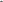 a zmiana miejsca zamieszkania jest związana z podjęciem przez członkagospodarstwa domowego pracy w Wałbrzychu*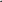 Zobowiązuję się uaktualnić niniejsze oświadczenie przed zawarciem umowy najmu w zakresie określonym w niniejszym punkcie.Zapoznałem się z treścią aktów prawnych wymienionych w pkt. 1 niniejszego oświadczenia i zobowiązuję się zawrzeć umowę najmu z Towarzystwem na warunkach w nich określonych.………………………………………………(podpis Najemcy)*niepotrzebne skreślić